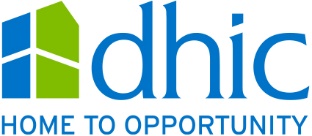 Terra Search Partners Site VisitThursday, December 5, 2019Agenda*10:30		Welcome and Office Tour with Greg Melanson and Ally Sherman of Terra Search Partners10:45	 	Management Team Meeting 11:30 		Lunch with Gregg	12:45		Development Team and Director of Asset Management 1:15		Board Members as Available and Non-Board Members of Search Committee2:15		Larry Jarvis, Director of Housing and Neighborhoods, City of Raleigh 2:45 		5 min break2:50		Stakeholder TBD OR Visit to Homeownership Center (HOC)*3:20		10 min break (or return from HOC)3:30 		Scott Farmer, Executive Director, NCFHA 4:00		DHIC Staff (those not in attendance at previous meetings)4:30		Dexter Hebert, Executive Branch Director, YMCA of the Triangle, former DHIC Board member5:00 		Wrap-Up and Adjourn*To be determined by Wednesday, December 4